Гр.1.3 ПДД на 11 июня 2020Тема №1 Контролирование  обстановки сзади и сбоку.Движение передним  ходом.Труд водителя характеризуется значительным нервным напряжением при относительно небольших физических усилиях. Поэтому особое значение приобретает весь процесс выполнения сменного задания водителем: от подготовки к выезду на линию до возвращения в парк.Перед выездом на линию водителю необходимо тщательно изучить маршрут движения, на котором ему предстоит работать, т. е. выработать стратегию и тактику рабочего времени. Разработанная стратегия действий водителя на маршруте заключается в изучении района, а также основных промежуточных пунктов следования.Водитель должен обратить внимание на характерные особенности профиля, состояния пути, на наиболее опасные места, на типы дорог, по которым предстоит вести автомобиль, на расположение крутых подъемов и спусков, на места возможного скопления пешеходов, на участки наиболее интенсивного движения транспортных средств, на остановки, наметить несколько вариантов остановок собственного транспортного средства, определить, какие участки необходимо преодолевать в светлое, а какие — в темное время суток, т. е., по сути дела, составить программу прохождения маршрута от момента выезда до момента прибытия в пункт назначения..В случае правильного составления стратегической программы проезда маршрута водитель достаточно легко может приспособиться и выбрать правильную тактику управления, понимая под ней безопасное преодоление участков в зависимости от конкретного сочетания дорожных условий.Перед троганием с места водитель должен хорошо осмотреться и плавно начинать движение. Для плавного, без рывка, трогания автомобиля с места надо правильно включать сцепление. Педаль сцепления на одну треть хода можно отпускать достаточно быстро, а дальше до половины хода надо отпускать медленно, одновременно постепенно увеличивая скорость вращения коленчатого вала. В этот момент происходит сцепление ведущего и ведомого дисков, и крутящий момент начинает плавно передаваться от двигателя к ведущим колесам. Очень важно правильно определить этот момент, именно от него и зависит плавное трогание автомобиля с места.При трогании груженого автомобиля, инерция покоя которого будет больше, скорость вращения коленчатого вала перед включением сцепления необходимо увеличить. Таким образом, имея соответствующий навык, можно обеспечить быстрое и в то же время плавное трогание, исключая излишне высокую частоту вращения коленчатого вала двигателя.Переходить на высшую передачу следует после того, как будет достигнута необходимая скорость.Переключение передач следует производить, пользуясь следующими правилами:1) чем больше разница между передаточными числами соседних передач данной коробки и чем больше скорость, до которой произведен разгон автомобиля до перехода на высшую ступень, тем больше надо делать выдержку в нейтральном положении;2) при переходе с высшей передачи на низшую при отсутствии синхронизатора необходимо раскручивать систему (подгазовка), причем тем сильнее, чем больше скорость автомобиля в момент переключения и чем больше разность в передаточных числах переключаемых передач;3) переключать передачи следует только в порядке прямой последовательности, т. е. с первой на вторую, со второй на третью и т. д.Разгон (ускорение) при переходе с одной передачи на другую необходимо производить как можно интенсивнее, чтобы быстрее перейти на высшую передачу.Разгон на каждой из промежуточных передач следует вести до такой скорости, чтобы после ее снижения (за время переключения передач) она находилась в пределах, допускаемых тяговой характеристикой для включаемой передачи. Из этого следует, что разгон при переключении передач на подъеме должен быть большим, чем на горизонтальном участке дороги, а на спусках — меньшим. Переключение надо выполнять быстро, но без рывков.Недостаточный разгон автомобиля при переходе на высшие передачи характеризуется заметным снижением скорости движения, стуками в двигателе и рывками при начале движения на более высокой передаче. Помимо потери скорости движения это вредно отражается на двигателе и трансмиссии, вызывая ускоренный износ их деталей. Излишний разгон автомобиля на промежуточных передачах характеризуется большой скоростью вращения коленчатого вала двигателя, что увеличивает расход топлива и ускоряет износ деталей двигателя.Для остановки автомобиля нужно заранее выбрать место, подать соответствующий сигнал для пешеходов и водителей других транспортных средств, снизить скорость движения. Торможение следует производить плавно, постепенно увеличивая силу нажатия на педаль тормоза. Остановленный автомобиль необходимо зафиксировать стояночным тормозом и включить одну из низших передач.Плавное трогание автомобиля с места, бесшумное переключение передач, отсутствие рывков при включении сцепления, недопускание большой скорости вращения коленчатого вала двигателя на холостом ходу и при переключении передач, быстрый разгон характеризуют мастерство вождения автомобиля.ДВИЖЕНИЕ ЗАДНИМ ХОДОМС водительского места задний обзор всегда имеет слепые зоны. Поэтому движение, задним ходом в надежде, что в этих зонах нет никого и ничего, недопустимо. В таких случаях лучше выйти из автомобиля и внимательно осмотреть место для движения задним ходом или воспользоваться помощью другого человека.ДВИЖЕНИЕ ЗИМОЙБудьте очень осторожны на мокрых или скользких участках дорог? не допускайте резких торможений с риском заблокировать колеса, что неизбежно приведет к заносу. С этой целью управляйте автомобилем плавно, без резких поворотов. Снижение скорости проводите только постепенным переходом на пониженные передачи с частичным притормаживанием рабочими тормозами. Если несмотря ни на что автомобиль начинает заносить, поверните руль в сторону заноса, не трогайте педали сцепления и тормоза и сохраняйте спокойствие.В местах пересечения дорог часто возникает наледь за счет пробуксовки колес при трогании с места. Поэтому при приближении к таким местам на сухом участке заранее начинайте снижение скорости.Зимой бывает трудно тронуться с места на скользком участке. Для этого включите вторую или третью передачу и, медленно отпуская педаль сцепления, плавно увеличивайте обороты двигателя. Если вам нужно выполнить поворот, то после того, как автомобиль начал движение, переключитесь на первую передачу и поворот проходите при работе двигателя внатяг , не допуская пробуксовки ведущих колес.Если вы решили обогнать впереди идущий транспорт, убедитесь в отсутствии позади вас автомобиля, начинающего обгон или движущегося со скоростью, превышающей вашу. Перед началом обгона слегка сместите автомобиль влево и убедитесь в свободном пути на обгоняемом участке. Световой указатель левого поворота включайте заранее, а не одновременно с началом выполнения маневра, чтобы участники движения знали о ваших намерениях. Во время обгона увеличьте скорость движения, чтобы сократить время маневра. Если видите, что обгон затягивается, не настаивайте, чтобы водитель обгоняемого транспортного средства снизил скорость и пропустил вас. В этом случае разумнее самому снизить скорость и вернуться в свой ряд.После завершения обгона возвращайтесь в свой ряд только тогда, когда увидите в зеркале заднего вида транспортное средство, которое вы обогнали. Смену полосы движения выполняйте плавно, без резких поворотов.ПОЛЬЗОВАНИЕ ТОРМОЗАМИНаучитесь тормозить плавно, не допуская блокировки колес. Еще лучше использовать плавное притормаживание рабочими тормозами с одновременным переходом на пониженные передачи. Такой прием обеспечивает курсовую устойчивость автомобиля даже на скользких участках дорог и, кроме того, способствует экономии топлива, увеличивает ресурс шин и тормозных накладок.Опытные водители, независимо от наличия дополнительных стоп-сигналов, предвидя возможность применения рабочих тормозов, предварительно несколько раз касаются педали тормоза до срабатывания ламп стоп-сигналов, чтобы обратить внимание водителей, движущихся за ним, быть готовыми к снижению скорости.Тормозной путь зависит от надежности действия самой тормозной системы, состояния протектора шин, загруженности автомобиля, профиля дороги, типа и состояния дорожного покрытия, а также от скорости автомобиля. Тормозной путь возрастает пропорционально квадрату скорости, т. е. если скорость увеличивается вдвое, тормозной путь возрастает вчетверо.Если при исправных подвесках, отрегулированных углах установки передних колес и нормальном давлении воздуха в шинах при торможении автомобиль уводит в сторону и вам необходимо доворачивать руль, чтобы сохранить направление движения, необходимо провести ревизию рабочих тормозов.Садясь впервые за руль другого автомобиля, проверьте на свободном участке дороги работу тормозов на скоростях 40, 60 и 80 км/ч, что необходимо для оценки состояния тормозов и приобретения первого навыка.Во избежание прикипания  тормозных колодок к барабанам не ставьте автомобиль на длительную стоянку с включенным стояночным тормозом.Чтобы тормозные колодки не примерзли к барабанам после движения по мокрым дорогам при резких колебаниях температур, не оставляйте автомобиль на открытой площадке с затянутым стояночным тормозом, не просушив тормоза плавными торможениями при движении к стоянке.Необходимо правильно определять и выдерживать дистанцию между автомобилями и интервалы между рядами.При выборе безопасной дистанции между автомобилями необходимо учитывать:Состояние дорожных покрытийВидимостьАтмосферные условияСостояние протекторов шинСкорость движенияРегулировка левого бокового зеркалаОтклонитесь влево так, чтобы практически коснуться бокового окна. Настройте зеркало так, чтобы видеть заднее крыло автомобиля (как это показано на картинке). Когда вы привычно устроитесь в кресле, в зеркале вы практически не увидите боковое крыло своего автомобиля.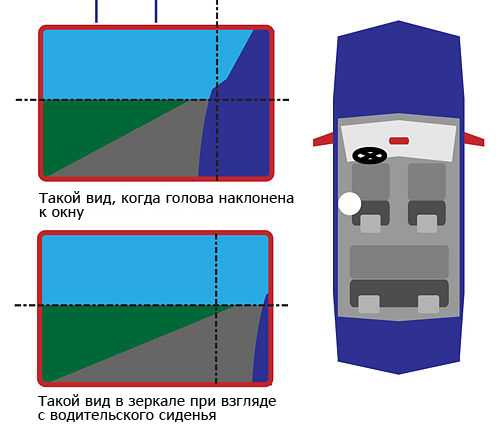 Регулировка правого бокового зеркалаОтклонитесь вправо так, чтобы ваша голова находилась по центру автомобиля. В зеркале вы так же должны увидеть заднее крыло авто (см. картинку).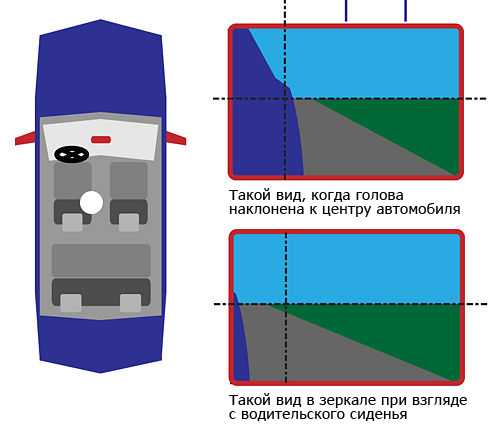 Регулировка зеркала заднего видаЦентр зеркала заднего вида должен находится по линии центра заднего стекла.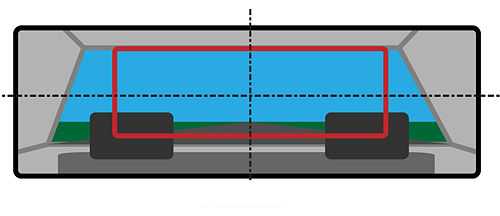 Тест-драйвПрокатившись с зеркалами, отстроенными таким образом, вы заметите, что «слепых» зон стало гораздо меньше. Вы видите автомобиль в зеркале заднего вида, а если он начинает вас обгонять, то часть его вы до сих пор видите в заднем зеркале, а часть — уже в боковом. Благодаря этому, вам легче перестраиваться из ряда в ряд, а опасность возникновения аварийной ситуации существенно снижается.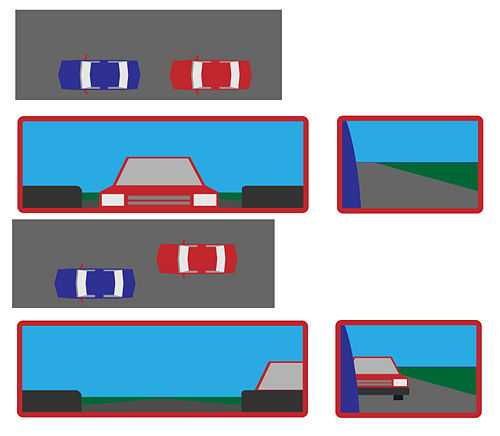 Тема№2Прогнозирование развития штатной и нештатной ситуации.Для начинающего водителя движение по улицам города, насыщенного тысячами автомобилей, множеством светофоров и дорожных знаков,- задача не простая. Умение ориентироваться и действовать в штатных режимах движения спокойно, без лишней нервозности, правильно реагировать на внешние раздражители приходит не сразу. Требуется время, желание и, конечно, твердое знание ПДД.На первых порах очень опасно быть излишне уверенным в своей водительской квалификации, но нельзя быть и чрезмерно пугливым - это не менее опасно для водителя и окружающих. Прежде всего надо запомнить опасные места, которые таят в себе опасность независимо от ошибок других участников движения. К ним относятся все места или участки дорога с ограниченной видимостью - лесные дороги, перекрестки, и железнодорожные переезды, скрытые зданиями, деревьями и кустарником, гребни подъемов, повороты и узкие извилистые дороги.Опасные места при плавном режиме движения могут образовываться вследствие изменения погодных условий. Дороги становятся скользкими при температуре около 0° С прежде всего в низинах и местах, защищенных от ветра (в лесу). Зимой же скользкость появляется в первую очередь на перекрестках, переходах, вблизи остановок общественного транспорта и на железнодорожных переездах» Это должен учитывать водитель.Опасные ситуации часто возникают по невежеству или бесцеремонности других участников движения. Вблизи школ, детских учреждений, пешеходных переходов и остановок общественного транспорта, а также при обгоне и объезде всегда нужно предвидеть возможность чьей-либо ошибки. Это относится и к любым другим местам скопления людей (у магазинов, рынков, театров, кинотеатров и др.).Еще более бдительным надо быть в случае, когда у дороги находятся дети. Если ребенка даже держит за руку родитель, это не гарантия от опасности. До определенного возраста ребенок очень впечатлителен, его фантазия безгранична. Держась за руку мамы на улице, он вполне может мысленно находиться и мире своих игр. В любой момент он может вырвать руку и выбежать на проезжую часть, прямо под колеса вашего автомобиля.Увидев пожилого человека или ребенка возле дороги, надо всегда готовиться к худшему. Даже если вам покажется, что они вас заметили, не будьте никогда уверены в этом. Ни тот, ни другой не ориентируется в дорожном движении, не умеют правильно оценивать расстояние до приближающегося автомобиля и его скорость. Они могут ошибиться и в отношении сигналов светофора. Только что отступивший с проезжей части пожилой человек или ребенок может неожиданно возобновить движение и ринуться прямо под колеса вашего автомобиля; тогда исправить что-либо будет уже поздно. Если на проезжую часть выкатился мяч, за ним, как правило, последует ребенок, это обязательно необходимо учитывать.
Немаловажное значение для безопасности движения в штатных режимах движения имеет правильная оценка своего мастерства вождения.В результате переоценки своего мастерства и неуважения к другим участникам движения водитель делает резкие перестроения, опасные обгоны с «подсечкой», и т.п. Чрезмерная осторожность обычно проявляется в частом торможении без особой на то необходимости, что создает серьезные трудности для других водителей. Установлено, что наиболее безопасным является движение со скоростью, близкой к средней скорости транспортного потока. При таком режиме движения не возникает потребности в обгонах и вы как бы «плывете» в общем потоке.Если водитель будет руководствоваться правилом «делай как все», то он быстро освоится с ритмом городского движения. Особенно это правило помогает при проезде сложных, незнакомых перекрестков, больших площадей. При этом нельзя забывать о знаках, светофорах и сигналах регулировщика.При езде по городу от водителя требуется умение так распределять свое внимание, чтобы не пропускать необходимую информацию. Полезно периодически смотреть в зеркало заднего вида, особенно при маневрировании, замедлении движения и перед светофором, чтобы избежать наезда сзади.Основными носителями информации в режиме движения являются светофоры и дорожные знаки. Нередко знаки и светофоры бывают часто закрыты ветвями деревьев, и это обстоятельство водитель должен учитывать, ибо ошибка, особенно на перекрестке, может привести к ДТП, и ссылка водителя на это не является оправданием. Поэтому, если в дорожной обстановке что-то неясно или возникло сомнение, то надо снизить скорость или даже остановиться для выяснения.Если водитель будет руководствоваться правилом «делай как все», то он быстро освоится с ритмом городского движения. Особенно это правило помогает при проезде сложных, незнакомых перекрестков, больших площадей. При этом нельзя забывать о знаках, светофорах и сигналах регулировщика.При езде по городу от водителя требуется умение так распределять свое внимание, чтобы не пропускать необходимую информацию. Полезно периодически смотреть в зеркало заднего вида, особенно при маневрировании, замедлении движения и перед светофором, чтобы избежать наезда сзади.Основными носителями информации в режиме движения являются светофоры и дорожные знаки. Нередко знаки и светофоры бывают часто закрыты ветвями деревьев, и это обстоятельство водитель должен учитывать, ибо ошибка, особенно на перекрестке, может привести к ДТП, и ссылка водителя на это не является оправданием. Поэтому, если в дорожной обстановке что-то неясно или возникло сомнение, то надо снизить скорость или даже остановиться для выяснения.Важным фактором обеспечения безопасности движения является дистанция, минимальное значение которой должно составлять не менее половины численного значения скорости при условии сухого грунта.При движении же в гололедицу скорость движения должна быть снижена, а дистанция увеличена примерно в 4 раза по сравнению с движением по сухому грунту с той же скоростью. При этом не должно быть резких поворотов руля, тормозить следует прерывистыми нажатиями на педаль тормоза и с включенным сцеплением.Для исключения тяжелых последствий при ДТП начали применяться ремни безопасности, которые предотвращают гибель человека со 100% гарантией при скорости движения 70-80 км/ч и наезде на неподвижное препятствие.Разумеется, предусмотреть все возникающие ситуации при движении невозможно, но с ростом мастерства вождения их разрешение во многом упрощается.Действия водителя в нештатных (критических) режимах движенияВ соответствии с дорожной ситуацией, условиями видимости, особенностями транспортного средства и своим самочувствием водитель выбирает такую скорость, при которой транспортное средство полностью ему подчиняется.Но всегда может произойти что-то абсолютно неожиданное, ранее не встречавшееся, опасное для водителя. Неожиданных ситуаций может быть бесчисленное множество, поэтому дать рецепт на каждую из них практически невозможно. Но первое и главное условие: не впадать в панику и не терять голову.Занос. Если вы внезапно обнаружили, что попали на гололед, нет ничего хуже, чем потерять самообладание и затормозить или резко сбросить газ. Хорошо, если вы сумеете благополучно прекратить занос, но хороший водитель умеет, кроме того, не допускать заноса: он никогда не меняет резко скорости и направления движения.Обычно занос начинается с задних колес. Бели машину занесло, не блокируйте колеса. Немедленно прекратите торможение и поверните колеса автомобиля в ту сторону, куда несет задние (рис. 6.1). Для избежания заноса необходимо вовремя заметить скользкое, место и заранее позаботиться о том, чтобы шины имели нормальный протектор, а тормоза - правильную регулировку.Машина полностью потеряла управлениеПоворот передних колес в направлении, обратному заносу, увеличивает силу, вызывающую заносБоковая сила, направленная вправо, заносит заднюю часть машиныНеправильно. Прекращение заносаМашина вновь управляемаяПоворот передних колес в направлении заноса уменьшает силу, вызывающую заносПравильноРазрыв шины в движении возникает наиболее часто в жаркую погоду, при длительном движении на высокой скорости и при полной загрузке автомобиля. Причиной этого является повышение внутреннего давления воздуха в шине, как результат нагрева шины силами трения. Нередко разрыв шины приводит к ДТП. Как правило, разрывается шина, имеющая повреждения покрышки в виде сквозных порезов, завулканизированная, с заплатами или манжетами, проложенными между покрышкой и камерой. Возможен разрыв и новой шины, если давление воздуха в ней до начала движения было выше нормы. Разрыв сопровождается хлопком. При разрыве шины одного из задних колес трехосного автомобиля или двухосного с двойной ошиновкой водитель, кроме звука, часто не ощущает других признаков неисправности. При разрыве шины заднего колеса двухосного автомобиля с одинарной ошиновкой появляется повиливание автомобиля. Быстрыми, но плавными движениями руля сохранять безопасное направление движения. Крепко держите руль, уберите ногу с педали газа и дайте автомобилю двигаться прямо, пока скорость не снизится. После того как скорость упадет, слегка притормозите и остановите автомобиль.Разрыв шины переднего колеса во много раз опаснее, и предотвращение ДТП в дальнейшем зависит от быстрых и четких действий водителя. Колесо поврежденной шины получает очень большое сопротивление качению. Возникшая на колесе сила стремится развернуть автомобиль в сторону поврежденной шины. На рулевом колесе ощущается сильный рывок, а затем - постоям тяга в сторону разорванной шины. Водитель, услышав звук разорвавшейся шины и ощутив сильный рывок руля, крепко удерживает руль и быстрым поворотом его в обратную сторону старается сохранить прямолинейное движение автомобиля, не допуская выезда на полосу встречного движения. Одновременно необходимо убрать ногу с педали подачи топлива и осторожно, не выключая сцепления, притормозить автомобиль рабочим тормозом. При появлении «рыскания» автомобиля торможение его немедленно прекращается и возобновляется лишь после того, как автомобиль перестанет бросать из стороны в сторону. Если водитель в момент разрыва шины держит рулевое колесо одной рукой, то оно вырывается из руки и автомобиль теряет управление.При проколе шины воздух выходит из нее постепенно. Водитель может ощутить это только при повреждении одной из шин передних колес или задних на двухосных автомобилях с одинарной ошиновкой. Прокол шины заднего колеса сопровождается вилянием задней части автомобиля, прокол переднего - уводом автомобиля в сторону, хорошо ощущаемым на рулевом колесе. Дальнейшее движение автомобиля с поврежденной шиной недопустимо. Необходимо плавно остановить автомобиль, и заменить колесо.При управлении автомобилем водитель может оказаться в критической ситуации, грозящей ДТП. Такие ситуации могут создаваться в самых различных условиях движения. Во избежание происшествия наиболее часто действия водителя сводятся к торможению автомобиля вплоть до полной остановки или к изменению направления движения автомобиля. Иногда во избежание происшествия обстановка требует резкого увеличения скорости движения.Торможение в критической ситуации выполняется комбинированно, т.е. рабочим тормозом и двигателем, не включая сцепления. Изменение направления движения достигается поворотом рулевого колеса на такой угол, который обеспечивает объезд возникшего препятствия (пешехода). Нередко обстановка требует одновременно торможения и изменения направления движения. Однако сочетание этих примеров особенно на скользкой дороге, может привести к потере устойчивости автомобиля, к заносу и даже к опрокидыванию. Поэтому водитель должен учитывать эту вероятность и соизмерять свои действия в соответствии с обстановкой. Если избежать происшествия невозможно, водитель обязан сохранить самообладание и принять все меры для того, чтобы снизить тяжесть его последствий. К сожалению, иногда аварийная ситуация вызывает у него страх. В испуге водитель теряет способность поступать правильно, у него увеличивается время реакции, кровяное давление повышается на 30% и более.Самый тяжелый вид происшествия - фронтальное столкновение транспортных средств. Статистика показывает, что фронтальные столкновения автомобилей на дорогах составляют 70% всех столкновений. Скорость и энергия обеих машин суммируются, и последствия такого столкновения бывают крайне тяжелыми. Даже суммарная скорость 40 км/ч неизбежно приводит к травмам людей, находящихся в машине, и к повреждениям автомобилей.Водитель должен сделать все, чтобы избежать фронтального столкновения. Он должен направить машину в правую сторону от дороги, через кювет, в кустарник, на забор, даже на дерево, но только не навстречу движущейся машине.Если избежать столкновения нет возможности, водитель должен сделать по боковым, скользящим, последствия которого не такие тяжелые, как фронтального.Недопустимо в критическую минуту попытаться покинуть автомобиль, открыть дверь и выпрыгнуть. Чаще всего это заканчивается трагически: водитель попадает под колеса или машина при опрокидываний придавливает его. Водитель до конца должен оставаться на своем месте. Если удар неизбежен, то необходимо препятствовать своему перемещению вперед и оберегать голову, для этого нужно упереться ногами в пол, а голову наклонить вперед между рук, покрепче ухватиться за руль и напрячь все мышцы.Отказ рабочего тормоза может произойти в пути из-за повреждений тормозной системы. (Оторван или поврежден шланг привода тормоза. Оборван ремень компрессора. Нарушена герметичность системы и тормозная жидкость вытекла). К такому положению могут привести и выезд из парка автомобиля с заведомо неисправной тормозной системой, движение с непросушенными тормозными колодками после преодоления брода или в распутицу или, наконец, просто халатность водителя, допустившего падение давления воздуха в пневмоприводе тормозов.Отказ рабочего тормоза особенно опасен на затяжном спуске, когда автомобиль движется с набором скорости. Признаком отказа тормоза с гидроприводом является «провал» педали тормоза, а с пневмоприводом - движение с прежней скоростью при нажатии на педаль тормоза.Если автомобиль движется накатом с выключенной передачей в коробке передач, водитель, обнаружив отказ тормоза, немедленно включает передачу по возможности пониженную. На автомобиле с пневмоприводом водитель предпринимает попытку для повышения давления воздуха в тормозной системе. Он пускает двигатель, если тот был остановлен, и устанавливает максимальную частоту вращения коленчатого вала, включив соответствующую передачу. При работающем двигателе в случае отказа рабочего тормоза используется торможение двигателем путем перехода на низкие передачи в коробке передач. На сухой дороге и при небольшой скорости движения для снижения скорости водитель может использовать стояночный тормоз, плавно затягивая рычаг тормоза на несколько щелчков. Резкое и полное включение стояночного тормоза, особенно на скользких дорогах или при высокой скорости даже на сухих дорогах, опасно, приводит к заносу и нередко к опрокидыванию автомобиля.Ещё сложнее создается обстановка, когда на спуске при отказе рабочего тормоза остановился двигатель и пустить его не удается, а рычаг коробки передач при этом находится в нейтральном положении. Во избежание происшествия водитель должен немедленно включить передачу в коробке передач, соответствующую скорости движения. На автомобилях, имеющих синхронизаторы в коробке передач, это несложно. Там, где синхронизаторов нет, передача включается резким движением рычага коробки передач, рывком с определенным усилием. При включении передачи пуск двигателя значительно облегчается. Водитель предпринимает попытки пустить его и, если это удалось, проводит торможение двигателем путем переключения передач в коробке передач.Вместе с тем водитель может и должен использовать другие, пусть на первый взгляд незначительные, средства и способы для снижения скорости. Он может направить машину на участки дороги или местности с большим сопротивлением движения, снизить давление воздуха в шинах до 0,05 МПа и менее (что также увеличит сопротивление качению колес), полностью или хотя бы частично включить стояночный тормоз, направить машину на какое-либо препятствие.Опасно движение автомобиля с недостаточным давлением воздуха в шинах одного или нескольких колес.Неравномерная накачка шин вызывает при движении появление боковых сил, что делает автомобиль склонным к заносу и трудноуправляемым. На поворотах, если спущена шина переднего внешнего колеса, появляются настолько большие силы, направленные в сторону, обратную повороту, что водитель может не справиться с управлением автомобиля и не вписаться в поворот.Отрыв колеса от тормозного барабана возможен при недостаточной затяжке гаек диска колеса.Признаками слабого крепления колеса являются характерный стук, прослушиваемый на небольшой скорости, виляние колеса, видимое со стороны. Вели переднее колесо закреплено слабо, то на рулевом колесе ощущаются толчки, особенно при повороте машины. На большой скорости движения стук, виляние колеса и толчки на руле почти не наблюдаются. Такое колесо может соскочить с тормозного барабана и покатиться вперед или в сторону. Машина получает удар, как при наезде на пороговое препятствие, а при отрыве переднего колеса, кроме того, наклоняется в сторону соскочившего колеса.Тормозной барабан без колеса или ступица без колеса, катясь по дороге, создают большое сопротивление качению, при этом возникает момент, который стремится развернуть машину в сторону соскочившего колеса, при отрыве левого колеса - на полосу встречного движения. Рулевое колесо резко и с большим усилием стремится вывернуться. Возникает угроза столкновения с транспортными средствами, наезда на стоящие машины, пешеходов. В этой ситуации водитель должен удержать машину на своей полосе и возможно быстрее ее остановить.Для этого он двумя руками быстро поворачивает рулевое колесо в сторону, обратную уводу машины, и, почувствовав, что при этом положении рулевого колеса автомобиль движется прямо, продолжает крепко держать его до полной остановки машины. Правую ногу переносит на педаль рабочего тормоза и плавно тормозит Резко тормозить в этих случаях нельзя.Ели до отрыва колеса водитель держал руль небрежно, одной рукой и скорость движения была большая, то рулевое колесо обычно вырывается из его руки, автомобиль становится неуправляемым и дело кончается дорожно - транспортным происшествием.Очень опасно сорвавшееся колесо. При качении оно обладает большим моментом инерции и может нанести серьезный ущерб встречным и стоящим транспортным средствам, травмы - пешеходам.Катящееся колесо останавливается ударом ноги со стороны.Отрыв переднего колеса вместе со ступицей возможен на автомобилях с ведущим передним мостом как результат крайне небрежной затяжки гайки крепления и регулировки подшипников ступицы. Признаком ослабления гайки и разрушения подшипников является виляние колеса, видимое со стороны и сопровождаемое иногда характерным скрипом. При отрыве колеса водитель, как в рассмотренном выше случае, ощущает удар, резкий рывок рулевого колеса и наклон автомобиля в сторону. Действия водителя также направлены прежде всего на удержание автомобиля на своей полосе движения и плавную его остановку. Однако здесь опасно торможение и его надо выполнять очень аккуратно. На автомобилях с гидроприводом тормозов тормозная жидкость из колесного цилиндра оторвавшегося колеса может попасть на дорогу. Попав на дорогу, под заднее колесо в момент торможения, неизбежно вызовет занос автомобиля. На автомобилях с пневмоприводом отрыв колеса приводит к повреждению узлов привода и утечке воздуха из него. Поэтому применение рабочего тормоза весьма опасно и автомобиль лучше останавливать стояночным тормозом или тормозами не пользоваться совсем.Отказ гидроусилителя руля может возникнуть в результате повреждения насоса или гидроусилителя, разрушения шланга, обрыва ремня привода насоса. Признаком отказа является резкое возрастание усилий на рулевом колесе. Движение с неработающим гидроусилителем возможно на малой скорости лишь на небольшое расстояние с соблюдением мер предосторожности при маневрировании.Отрыв продольной тяги привода рулевого управления возможен вследствие износа, неправильной регулировки и сборки шаровых шарниров. Предварительных признаков отказа не бывает. Отрыв происходит мгновенно. В момент отрыва водитель чувствует небольшой толчок на рулевом колесе. Автомобиль на повороты рулевого колеса не реагирует. Опасность заключается в том, что передние управляемые колеса стали неуправляемыми и в любой момент могут повернуться на предельный угол поворота. На большой скорости это всегда грозит опрокидыванием, на малой - столкновением или наездом. Основная задача водителя - остановить автомобиль. Резко тормозить в это время нельзя, т.к. если колеса при этом повернутся на предельный угол, то опрокидывание неизбежно. Водитель гасит скорость, убрав ногу с педали подачи топлива и выключив передачу. Когда скорость упадет до 20-30 км/ч, водитель тормозит рабочим тормозом. Однако, если в момент отрыва продольной тяги автомобиль движется на препятствие или на другое ТС, применяется экстренное торможение.Отрыв поперечной тяги привода рулевого управления возможен в результате износа, неправильной регулировки и сборки шаровых шарниров, а также плохого крепления деталей привода.В момент отрыва водитель чувствует ослабление усилия на рулевом колесе, а потом увеличение усилий и тягу автомобиля вправо. Автомобиль слабо реагирует на повороты рулевого колеса. Водитель обязан приложить любые усилия на рулевом колесе, но удержать автомобиль на своей полосе движения. Одновременно водитель плавно останавливает автомобиль рабочим тормозом.Обрыв карданного вала происходит вследствие ослабления его крепления. Признаком ослабления крепления вала является вибрация корпуса автомобиля. При обрыве переднего конца вал может воткнуться в дорогу, и автомобиль получит резкий толчок, который подбросит машину, а на большой скорости может привести к опрокидыванию. Почувствовав толчок, водитель должен принять меры к удержанию машины на полосе движения и к немедленной остановке.При обрыве заднего конца вала заднего моста вал продолжает вращение с большой частотой и, как хлыстом, бьет в раму и корпус машины, что сопровождается большим шумом внизу машины. Оторвавшийся вал может разрушить привод рабочего тормоза и нанести другие повреждения. Машину следует немедленно остановить.Это основные возможные критические ситуации, в которых может оказаться любой водитель, и правила, как необходимо поступать в данных ситуацияВопросы:1.Что должен сделать водитель перед троганием с места?2. С чего начинается движение задним ходом.?3.Опасные места  на дороге?4.Перечислить нештатные ситуации?Ответить до  15июня 2020. Ответы присылать : на эл.почту ieliena.zhukova.64@mail.ruИли по номеру тел: 89082004500 (Viber или WatsApp/)